ApplicationIf you are awarded a scholarship, how will your students be positively affected?  What areas of growth do you hope to gain by starting or continuing your levels training? Be specific and provide detailed examples.LEVELS SCHOLARSHIP APPLICATION 2023-2024LEVELS SCHOLARSHIP APPLICATION 2023-2024LEVELS SCHOLARSHIP APPLICATION 2023-2024American Orff-Schulwerk AssociationAmerican Orff-Schulwerk AssociationAmerican Orff-Schulwerk AssociationCENTRAL TEXAS CHAPTERCENTRAL TEXAS CHAPTERCENTRAL TEXAS CHAPTERRobert Turriff, PresidentJudy Hudson, Vice PresidentJudy Hudson, Vice PresidentAllyson Johnson, TreasurerSelena Davila, Assistant Treasurer Selena Davila, Assistant Treasurer Cintia Ciorciari, Corresponding SecretaryThe Central Texas Chapter of AOSA awards scholarships of $350.00 and one scholarship of $700 towards the levels courses available at Trinity University. Qualified applicants must be current members of the Central Texas Orff Chapter.To be eligible for the Brian Halverson Memorial scholarship of $700.00, you must also be a member of AOSA.  Please be sure your information is searchable on the AOSA website so we can verify membership.This application form, completed in its entirety, must be received no later than March 25, 2024. Recipients will be notified by April 1, 2024. Recipients may also not receive any additional scholarship(s) from the Central Texas Chapter during the same year. This application may be completed either electronically or may be printed, completed and mailed to:The Central Texas Chapter of AOSA awards scholarships of $350.00 and one scholarship of $700 towards the levels courses available at Trinity University. Qualified applicants must be current members of the Central Texas Orff Chapter.To be eligible for the Brian Halverson Memorial scholarship of $700.00, you must also be a member of AOSA.  Please be sure your information is searchable on the AOSA website so we can verify membership.This application form, completed in its entirety, must be received no later than March 25, 2024. Recipients will be notified by April 1, 2024. Recipients may also not receive any additional scholarship(s) from the Central Texas Chapter during the same year. This application may be completed either electronically or may be printed, completed and mailed to:The Central Texas Chapter of AOSA awards scholarships of $350.00 and one scholarship of $700 towards the levels courses available at Trinity University. Qualified applicants must be current members of the Central Texas Orff Chapter.To be eligible for the Brian Halverson Memorial scholarship of $700.00, you must also be a member of AOSA.  Please be sure your information is searchable on the AOSA website so we can verify membership.This application form, completed in its entirety, must be received no later than March 25, 2024. Recipients will be notified by April 1, 2024. Recipients may also not receive any additional scholarship(s) from the Central Texas Chapter during the same year. This application may be completed either electronically or may be printed, completed and mailed to:Judy Hudson9306 Fishers Hill DrSan Antonio, TX 78240judy.hudson@nisd.netJudy Hudson9306 Fishers Hill DrSan Antonio, TX 78240judy.hudson@nisd.netJudy Hudson9306 Fishers Hill DrSan Antonio, TX 78240judy.hudson@nisd.netPART ONE (PLEASE PRINT LEGIBLY) PART ONE (PLEASE PRINT LEGIBLY) PART ONE (PLEASE PRINT LEGIBLY) PART TWO YOU MAY ATTACH ANSWERS SEPARATELY OR COMPLETE HERE. PLEASE DO NOT USE YOUR NAME OR IDENTIFY YOUR SCHOOL BY NAME IN YOUR ANSWERS.PART TWO YOU MAY ATTACH ANSWERS SEPARATELY OR COMPLETE HERE. PLEASE DO NOT USE YOUR NAME OR IDENTIFY YOUR SCHOOL BY NAME IN YOUR ANSWERS.PHILOSOPHY and APPROACHExplain your current teaching philosophy.  If seeking level I training, explain in detail why you are interested in taking Orff levels.  If you are seeking levels II or III, tell us about your experiences using the Orff Schulwerk approach in your classroom.PHILOSOPHY and APPROACHExplain your current teaching philosophy.  If seeking level I training, explain in detail why you are interested in taking Orff levels.  If you are seeking levels II or III, tell us about your experiences using the Orff Schulwerk approach in your classroom.Financial Need and Chapter ServiceThis scholarship is given based on involvement, merit, and need.  Please explain your financial needs.  Also, describe any ways that you have volunteered or assisted the chapter as a member?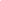 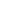 